2022内部资料注意保存米易统计月报12月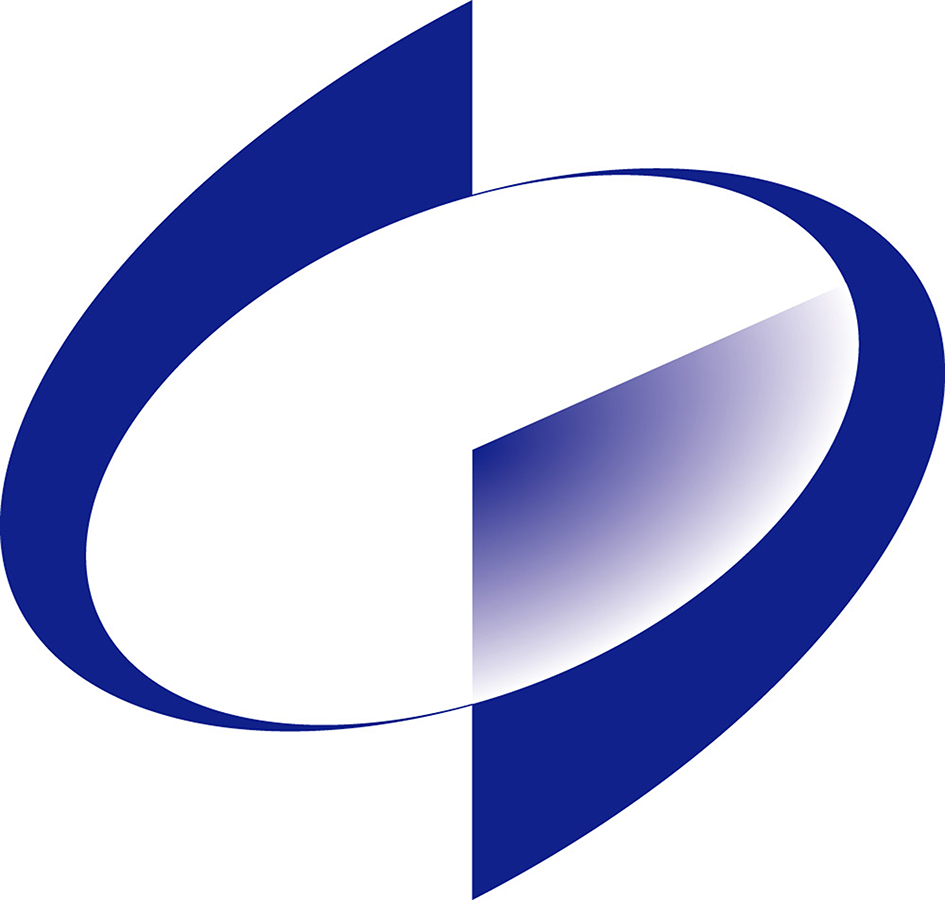 米易县统计局二〇二二年说   明本册资料仅供内部参考，未经同意，请不要对外公开引用。标有“#”为其中数，部分指标分组数相加不等于总计数。季度指标按季公布。版权所有，任何单位、个人未经允许不得翻印、转载，违者必究。由于资料整理时间仓促，错误与不妥之处，恳请批评指正！米易县统计局地址：米易县攀莲镇同和路2号电话：（0812）8172373邮编：617200一、米易县主要指标与全国、全省、全市对比 备注：1.此页一般公共预算收入为市返同口径数据。       2.全社会固定资产投资含钒钛高新区排第二。备注：此页公共财政预算收入为县财政局提供的全口径数据。六、绿色发展指标备注：涉及能源、能耗指标统计口径为全县规上工业企业。中华人民共和国统计法实施条例总则第一条  根据《中华人民共和国统计法》（以下简称统计法），制定本条例。 第二条  统计资料能够通过行政记录取得的，不得组织实施调查。通过抽样调查、重点调查能够满足统计需要的，不得组织实施全面调查。 第三条  县级以上人民政府统计机构和有关部门应当加强统计规律研究，健全新兴产业等统计，完善经济、社会、科技、资源和环境统计，推进互联网、大数据、云计算等现代信息技术在统计工作中的应用，满足经济社会发展需要。 第四条  地方人民政府、县级以上人民政府统计机构和有关部门应当根据国家有关规定，明确本单位防范和惩治统计造假、弄虚作假的责任主体，严格执行统计法和本条例的规定。 地方人民政府、县级以上人民政府统计机构和有关部门及其负责人应当保障统计活动依法进行，不得侵犯统计机构、统计人员独立行使统计调查、统计报告、统计监督职权，不得非法干预统计调查对象提供统计资料，不得统计造假、弄虚作假。 统计调查对象应当依照统计法和国家有关规定，真实、准确、完整、及时地提供统计资料，拒绝、抵制弄虚作假等违法行为。 第五条  县级以上人民政府统计机构和有关部门不得组织实施营利性统计调查。 国家有计划地推进县级以上人民政府统计机构和有关部门通过向社会购买服务组织实施统计调查和资料开发。本条例自2017年8月1日起施行。1987年1月19日国务院批准、1987年2月15日国家统计局公布，2000年6月2日国务院批准修订、2000年6月15日国家统计局公布，2005年12月16日国务院修订的《中华人民共和国统计法实施细则》同时废止。主要指标全国全省省全市米易县米易县米易县米易县主要指标增长（%）增长（%）增长（%）增长（%）在全市排位地区生产总值（GDP）3.02.93.53.82规模以上工业增加值3.63.85.97.23全社会固定资产投资5.18.410.210.71社会消费品零售总额-0.2-0.12.70.85城镇居民人均可支配收入3.94.34.44.61农村居民人均可支配收入6.36.26.36.32一般公共预算收入——-2.311.23二、规模以上工业单位：万元备注：增加值增长速度为可比价增长率，规上工业销售产值不含大企业。三、固定资产投资完成情况二、规模以上工业单位：万元备注：增加值增长速度为可比价增长率，规上工业销售产值不含大企业。三、固定资产投资完成情况二、规模以上工业单位：万元备注：增加值增长速度为可比价增长率，规上工业销售产值不含大企业。三、固定资产投资完成情况二、规模以上工业单位：万元备注：增加值增长速度为可比价增长率，规上工业销售产值不含大企业。三、固定资产投资完成情况四、社会消费品零售总额五、财政、税收、金融四、社会消费品零售总额五、财政、税收、金融四、社会消费品零售总额五、财政、税收、金融四、社会消费品零售总额五、财政、税收、金融单位：万元单位：万元单位：万元指标名称12月止累计比同期增减额比同期累计±%一、地方财政收入165123-7378-4.31、公共财政预算收入134614121639.9 # 税收收入1179331332112.7   增值税42126-2314-5.2企业所得税21761649442.5个人所得税334087735.6 #非税收入16681-1158-6.52、政府性基金收入30509-19541-39.0二、地方财政支出273032-17425-6.01、公共财政预算支出210536-9469-4.3 #一般公共服务22321-1644-6.9   #教育42201730.2   #社会保障和就业29205385615.2   #卫生健康支出36541-6534-15.2   # 农林水46346-707-1.5 2、政府性基金支出62496-7956-11.3三、税务局收入合计3016835013419.9其中：税收收入合计1991152289213.0四、各项存款余额1362316921597.3   #储蓄存款余额113048215724416.2       # 农商行621574406447.0五、各项贷款余额104201620671324.8指标名称计量单位1-12月备注能源消费总量吨标准煤478104 不含大企业单位GDP能源消耗上升或下降%-1.92022年三季度单位工业增加值能耗上升或下降%-12.62022年三季度 用水总量万立方米183162022年万元GDP用水量立方米105.632022年万元GDP用水量±%0.922022年较2021年比空气质量优良天数比率%98.6细颗粒物（PM2.5）较上月±%5.4细颗粒物（PM2.5）较同期±%-5.3地表水达到或优于Ⅲ类水体比例%100地表水劣V类水体比例%0